МБДОУ детский сад «Лесная поляна»ПРОЕКТ«Родной свой край люби и знай!»Рабочая группа:Руководитель проекта:                                           п. Новый Уоян  «Человеку никак нельзя жить без Родины, как нельзя жить без сердца».
К. Паустовский Актуальность темы:Родина, Отечество.…В корнях этих слов близкие каждому образы: мать и отец, родители, те, кто дает жизнь новому существу. Воспитание чувства патриотизма у дошкольников – процесс сложный и длительный. Любовь к близким людям, к детскому саду, к родному городу и родной стране играют огромную роль в становлении личности ребенка.В последние годы идет переосмысление сущности патриотического воспитания: идея воспитания патриотизма и гражданственности, приобретая все большее общественное значение, становится задачей государственной важности. Современные исследователи в качестве основополагающего фактора интеграции социальных и педагогических условий в патриотическом и гражданском воспитании дошкольников рассматривают национально – региональный компонент. При этом акцент делается на воспитание любви к родному дому, природе, культуре малой Родины. Знакомство детей с родным краем: с историко-культурными, национальными, географическими, природными особенностями формирует у них такие черты характера, которые помогут им стать патриотом и гражданином своей Родины. Ведь, яркие впечатления о родной природе, об истории родного края, полученные в детстве, нередко остаются в памяти человека на всю жизнь.              Поэт Симонов в стихотворении “Родина” пишет: “Ты вспоминаешь не страну большую, которую изъездил и узнал.
Ты вспоминаешь Родину такую, какой её ты в детстве увидал”И действительно, как не велика наша страна, человек связывает свое чувство любви к ней с теми местами, где он родился, вырос; с улицей, по которой ходил не раз; с двором, где посадил первое деревце.Проведенное среди детей и родителей воспитанников нашего ДОУ анкетирование показывает: к 5-6 годам у 70% дошкольников отсутствует познавательный интерес к истории и культурному наследию родного края; у 65 % детей отмечается низкий уровень знаний истории поселка, края; 40 % родителей затрудняются в знании истории поселка,  края; 20 % родителей не знают и не хотят знать историю развития поселка и края. Задача воспитания чувства патриотизма, любви к малой Родине традиционно решалась в ДОУ, но результаты исследования показали необходимость усиления работы в данном направлении, наполнение ее новым содержанием. Поэтому возникла необходимость изменить формы организации педагогического процесса по ознакомлению детей с особенностями родного края. На наш взгляд, решением данной проблемы стала реализация проекта: «Родной свой край люби и знай!»Мы считаем, что метод проекта позволяет детям усвоить сложный краеведческий материал через совместный поиск решения проблемы, тем самым, делая познавательный процесс, интересным и мотивационным. Проектная деятельность развивает творческие способности дошкольников, помогает самому педагогу развиваться как творческой личности.Цель проекта:Воспитание гражданских чувств, чувства любви к Родине, родному краю; развитие способностей к практическому и умственному экспериментированию, речевому планированию, логическим операциям.Задачи проекта: Дать знания детям о родном поселке: история создания, знаменитые люди, достопримечательности, промышленные объекты,  экологическая ситуация в поселке. Познакомить с именами тех, кто основал и прославил поселок. Расширить знания детей о флоре и фауне родного  края.Воспитывать любовь к родному поселку, краю, умение видеть прекрасное, гордиться им. Познакомить с культурой и традициями родного края.Формировать экологическую культуру у детей и их родителей, желание принимать участие в проведении мероприятий по охране окружающей среды. Направления проектной деятельности:Информационный блок: Переработка теоретических материалов, написание познавательных рассказов Технологический блок: Разработка конспектов занятий с использованием развивающего обучения Организационный блок: Создание предметно – развивающей среды Участники: дети старшей группы, родители воспитанников, педагоги группы, музыкальный руководитель.Сроки реализации проекта: 2 годаЭтапы проведения и реализации проекта: I. Информационно-накопительный: Изучение интереса детей для определения целей проекта. Сбор и анализ литературы для взрослых и детей. Обращение к специалистам. II. Организационно-практический Проведение цикла познавательных занятий, экскурсий.Оформление альбомов.Взаимодействие с родителями.Разучивание стихов песен об Уояне, Бурятии.III. Презентационно - завершающий Открытое занятие совместно с родителями «Встреча трех поколений» Выставка продуктов детской деятельности. Оформление фотовыставки, посвященной родному краю.Оформление макета «Мой поселок»IV. Контрольно-рефлексивный Подведение итогов. Беседа “Что мы хотели узнать, что узнали, для чего узнали?”Необходимые условия реализации проекта: интерес детей и родителей; методические разработки, интеграция со специалистами детского сада. Предполагаемые результаты:Дети:Итоговым результатом будет являться диагностика, где дети покажут свои знания по теме.Активное участие и интерес детей в различных видах деятельностиПроявление самостоятельности и творческой активности   в театрализованной деятельностиНравственно- патриотические чувства к  истории, культуре, природе родного краяРазвитие связной речи, обогащение словаря (ребёнок-экскурсовод-проведение экскурсий в уголке по краеведению ДОУ)Воспитатели:Разработка конспектов занятийПрактический материал по всем видам детской деятельности  Родители:Повышение интереса к работе ДОУАктивное участие в конкурсах, выставках Помощь в проведении экскурсий и целевых прогулокФормы и методы работы с детьмиЗанятия, беседы Чтение художественной литературыСлушание аудио. Просмотр видеоЭкскурсии, наблюдения, целевые прогулки  Викторины, досугиВстречи с интересными людьмиДидактические, с/ролевые игры и т.д.Отражение полученных знаний в продуктивных видах деятельностиВыставки творческих работ детейФормы и методы работы с родителямиКонсультацииРодительские собранияДни открытых дверейОрганизация фото и видеосъёмокТематические праздникиЭкскурсии Целевые прогулки Обеспечение проекта.Картины, альбомы, иллюстрации, картыДидактические игры (разработаны и созданы педагогами ДОУ)Исторические документы, фотографииАудио, видео версии сказокМетодическая, краеведческая, художественная литератураБуклеты, наборы открытокСхема реализации проекта через разные виды деятельностиЭффекты реализации проекта:- совершенствуется познавательные умения, наблюдательность и познавательный интерес;- формируется способность понимать последствия поступков и осознавать  важность соблюдения правил и норм поведения в природе;- воспитывается  любовь к родному краю;- развивается любознательность. Все это позволяет детям творчески применять полученные знания и умения в повседневном общении с природой.Приложение 1 «На поэтической волне: люблю тебя, мой край родной»«Уоян» С. Балакирев.Мой Уоян покрыт сосновой шапкой,Багульника каймою окружен,А рядом Ангара бежит украдкойК Байкалу у подножья синих гор. Уоян, Уоян, Уоян – ты подснежник, цветущий в снегу.Уоян, Уоян, Уоян - ты построен в мороз и пургу.И тебя, Уоян, Я забыть не смогу.А раньше здесь тайга стеной стояла,Медведь свою добычу детям нес.И времени прошло с тех пор не малоИ вот ты слышишь перестук колес.Ты все растешь, ведь ты прожил немногоИ все о чем-то шепчешься с тайгой.И пролегла железная дорога, Связав тебя с далекою Москвой.«Марш мостовиков» В. В. Голдобин.Там, где горы поднебесной высотыРеки бурные могучи и чистыБерега их каменисты и круты – Там мы строим на БАМе мосты!Вот врубается в тайгу мостоотряд – Восемнадцать замечательных ребят.Ночью руки от усталости гудят.Но в мечтах перед ними стоят. 	Мосты, мосты гудят под колесамиА даль впереди неземной красоты!И тот берег манит крутыми откосами…Мы строим, мы строим на БАме мосты!Песня слышится на диком берегуО бойце, что пал на бегу,О стране, не покорившейся врагу,И о рельсах, что режут тайгу.Пусть же будет наша Родина сильна!Пусть исчезнет в мире голод и война!Пусть растут и наши дети и цветы – Мы для этого строим мосты! «Таежное утро»Таежное утро звенит малиновоИ гордо течет средь тайги АнгараРодной Уоян – Ты подснежник ТаежныйЯ не расстанусь с тобой никогда.Растут новостройки, мосты и дорогиНавстречу заре, словно птица лечу.Родной Уоян – ты багульник лиловыйЯ низко тебе поклониться хочу.Народы страны слились воединоПостроили БАМ и трудились не зряРодная Бурятия, край мой любимыйЯ не расстанусь с тобой никогда.«Уоянские зори»Солнце садится за близкие горы,Бьются о берег ангарской воды…Кто видел хоть раз Уоянские зори,Тот в сердце их сохранит навсегда.Сосны и кедры склонились над речкой, Воздух багульником майским пропах.Пьет из реки олененок беспечный,Капли сверкают на мягких губах…Мост серебристый повис над водой.Поезд промчится – и вновь тишина…Душу здесь все наполняет покоем,Это – родная моя сторона!Солнце скатилось на тесные горы,В небе взошла молодая луна…Снова горят Уоянские зори,Снова вокруг расцветает весна!«Уоянский простор» Е. Г. ИнешинЯ живу в лесном краю и об этом я поюКак прекрасен этот мир, в котором я живу.Здесь живут мои друзья, здесь живет моя семьяМои дети родились под пенье наших птиц.	Уоянский простор, вековая тайгаЯркий жемчуг озер снова манит меня.Над рекой Ангарой все плывут облакаИ синеет вдали горная высота.Хвойный запах над землей чистый воздух и покойМатушка Сибирь дает нам все дары с лихвой.Жизнь свою благодарю я за то, что здесь живуЗдесь нашел любовь свою и счастлив потому.«Песня о родной земле» Д ЖалсараеваТаежная, озерная, степная,Ты добрым светом солнечным полна.Цветущая от края и до краяБудь счастлива, родная сторона.Брусничный дух, черемухи джыханье,Лилового багульника настой.Я не дышу, а пью благоуханьеМоей земли равнинной и лесной.О, Родина, ведь лучшею подругойБыла мне в раннем детстве сарана.Головкою багряной и упругойПриветливо кивала мне она.Прими, земля, сыновнее спасибо,Крутой водой Аршана угости,Чтоб я обрел невиданную силу Для дальнего нелегкого пути. О, Мать – земля!Сергеев М.Д. / Произведения 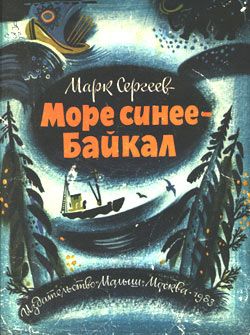  Море синее - Байкал
  Озеро Байкал... Немало сложено о нём легенд, песен, сказаний. Ведь это озеро самое большое в Европе и Азии. Самое глубокое на Земле. Самое древнее по происхождению. Самое разнообразное по животному миру. Расположено оно в Восточной Сибири. Потому и называют его жемчужиной Сибири.Легенда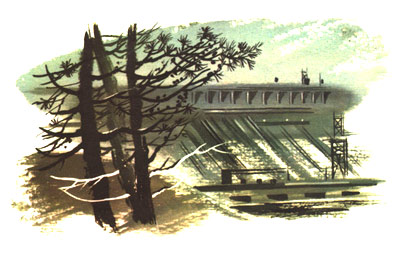 Стоит мне услышать слово «Байкал» — и затрепещет перед глазами его переменчивая синь, просвеченная до дна щедрым сибирским солнцем. И придёт на память старинная легенда. Будто бы единственная дочь старика Байкала — Ангара сбежала от отца к красавцу богатырю Енисею. Бросил покинутый отец вослед беглянке камень. Камень так и остался в устье реки. В самом деле, виден и сегодня в горловине Ангары камень. Называется — Шаманским камнем.
Легенда говорит, что у старика Байкала триста тридцать шесть сыновей, которые приносят ему воду. А раздаёт богатства единственная дочь — Ангара. Потоком двухкилометровой ширины вылетает Ангара из моря, разрезает горы и леса, мчась к Енисею. 
Велика сила ангарской воды. Вот почему и выросли на реке небывалой мощности гидроэлектростанции: Иркутская, Братская, Усть-Илимская.Давным-давноДвадцать два миллиона лет живёт на белом свете озеро-море Байкал. Если бы на фантастической Машине Времени удалось нам с вами преодолеть несколько миллионов лет, мы смогли бы привезти из прошлого фотографии жёлтых песчаных берегов. На берегах — пальмы на фоне знойного марева. Бродят древние животные — тапиры. Потом картина переменилась бы: ледяные горы, полупрозрачные, синие, стиснули Байкал, сжали его, гигантские айсберги заколыхались на захолодевшей воде, и раздался над снежным миром трубный глас мамонта... 
Сегодня Байкал отличается от других озёр мира своей глубиной, количеством пресной воды, своим животным и растительным миром.— Итак, на Байкал? В путь?
— В путь!Здравствуй, Байкал!...Мы едем по лесной дороге. Она то убегает вправо, то влево, то скрывается за кустами, то вновь устремляется вперед... И вдруг там, за деревьями, вдалеке, что-то белое зашевелилось, закосматилось.
— Это что там такое? — спрашиваете вы, ребята.— Туча, что ли, запуталась в ветках и не может выбраться?
— Это — Байкал.
«Ага,— думаете вы,— Байкал белый и пушистый, сейчас мы его увидим». 
Дорога с нами поиграла ещё, потом ей стало скучно, и она побежала сквозь поляну прямо-прямо. Тут подул ветер, и там, впереди, что-то засинело-заголубело.
— Это что там такое? Небо, что ли? — Нет, это — Байкал.
«Ага,— думаете вы,— Байкал синий. Синий-голубой». Проехали ещё немного. Видите, между соснами что-то сверкает, переливается?
— Солнце горит! 
— Какое там солнце, это Байкал сверкает! Лес кончился. И мы увидели белые пряди тумана: он откатился уже далеко от берега, в густую синюю воду, так сверкающую на солнце, будто выпрыгивают из неё искорки.—Здравствуй, Байкал!
А Байкал ничего не ответил. Он лежал большой и спокойный. В нём отражалось небо, усыпанное мелкими облаками, остатки тумана клочками тянулись вверх, точно белые косматые птицы, догоняющие свою стаю. А на другой стороне стояли тёмные горы в светлых пятнах. Там снег лежит. «Это летом-то, когда нам всем жарко»,— удивляетесь вы. 
А сквозь воду видны камни на дне. Вот какая она прозрачная. Когда поплыли на лодке, думал кто-то из ребят, что камни близко, руку в воду сунул, выдернул — обжёгся. Такая холодная, оказывается, вода. 
Байкал... Буряты, эвенки, якуты, русские открывали его в разное время и по-своему называли. По-якутски «Бай-кёль» — «Богатое озеро», по-бурятски «Байгаал-Далай» — «обширный, большой, как море», эвенки величали его «Лама» — «Море», русские землепроходцы называли его «Славным морем». Из русских первым увидел сибирское чудо казак-землепроходец Курбат Иванов. В 1643 году шёл он с небольшим отрядом по диким и порожистым рекам сибирским — Лене, Иликте и Сарме — и увидел, волоком перетаскивали казаки лодку с берега одной реки на берег другой,— вдруг за расступившейся тайгой озеро-море. — Здравствуй, Байкал!ТайгаВ тайге, прилегающей к Байкалу, водятся медведи и косули, изюбри и росомахи. Водится и соболь баргузинского кряжа — особенный, единственный в мире. Чёрная шерсть с лёгкой проседью, мягкая и блестящая, отличает его от родственников, живущих в лесах России, чащобах других северных стран. 
Вся северо-восточная часть приморской тайги — знаменитый Баргузинский заповедник, край непуганых зверей и птиц. От горизонта до горизонта лежит тайга. Когда над ней плывут низкие белые облака, из-за которых вырываются столбы солнечного света, облака видятся зелёными. Когда идут дожди, тайга становится сумрачной. Только поблёскивают мокрые листья, а капли, что висят на каждой хвоинке, кажутся бисером, которым расшила тайгу безвестная вышивальщица. А потом тайга вспыхивает. Точно лисьи хвосты, тянутся к небу берёзы, в нежно-жёлтой шёрстке лиственницы, а модницы осины надевают красные кофты. И только сосны, презирающие моду, стоят зелёными, поглядывая на проделки осени. Листвянка Есть в Сибири хвойное дерево — лиственница. На ветках иголки, а не листья, а называется вон как. Когда-то Природа, рассказывает об этом сказка, раздавала всем деревьям наряды: берёзке дала нежные листочки, кедру — длинные пушистые иголки, сосне — тоже иголки, только другие. Деревья и говорят: «Почему берёзке и осинке такие симпатичные лоскутки, а нам иголки? Мы что, всю жизнь шить будем?» И сказала Природа: «Листья будут появляться весной, а на зиму облетать, а иголки останутся на вас вечно, так будет справедливо». Тут и лиственницы очередь подошла; тогда, правда, у неё ещё имени такого не было. Сперва попросила она иголки, всё-таки среди снегов оставаться всегда зелёной — просто замечательно! Потом вернулась и попросила хоть чуть-чуть сделать её похожей на берёзку. «Хорошо!» — сказала Природа. И у лиственницы остались иголки, как у кедра, сосны и ёлки, но на зиму они стали облетать, как листья у берёзки. 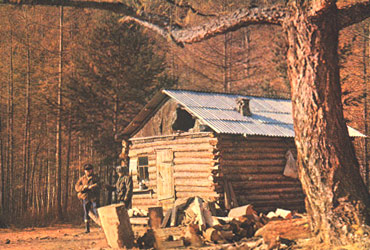 
По имени этого дерева назван посёлок на берегу Байкала—Листвянка. В нём все дома построены из прочного, крепко пропитанного смолой дерева лиственницы. На горах, которые прижали село к самой воде, на обрывах, в падях — всюду растут кудрявые деревья, хвоя которых осенью желтеет, потом облетает, и всю зиму на чёрных веточках качаются маленькие лёгкие шишки. Шишки пустые, потому что в свой час высыпались семена на землю, чтобы появились на свет новые и новые лиственницы — удивительные байкальские деревья. 
Листвянка вытянулась вдоль берега на десять километров. Сверху посёлок похож на гребешок. Основание гребешка — улица, одна сторона которой — дома, а другая — Байкал. По распадкам, там, где склоны двух гор образуют долину, тоже идут улицы. Как зубчики гребешка. А на горах пасутся козы, коровы.Бухта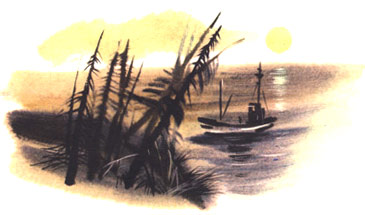 Мы плыли в лодке по синей байкальской воде. Подальше от берега вода переменила цвет, она стала тёмно-зелёной и словно светилась изнутри. Потом в ней отразились горы, и лодка срезала будто нарисованные на воде голубовато-белые снежные вершины, они начинали качаться, размываться. Потом Байкал опять стал синим. 
Похолодало, потому что и летом вода, оказывается, нагревается посередине Байкала только до тринадцати градусов, а тут ещё ветер навалился. Пришлось куртки надеть. И это в июле, когда на берегу так жарко, что на асфальте остаются следы каблуков. 
Бухта появилась неожиданно, с левого борта: полукруглая, словно её вырезали огромными ножницами. Вдалеке, над лесом, поднималась гора, похожая на задумчивого великана. На песке стояли неподвижно олени с зелёными рогами. Сказочная страна! 
Сквозь толщу воды в бухте видны цветные яркие камни, поляны зелёных водорослей, по донному песку ходят полупрозрачные тени от волн и ряби, лучи солнца гуляют на дне, из любопытства заглядывая во все уголки.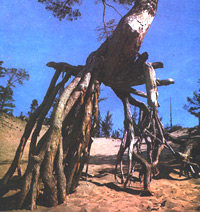 Бухта называется Песчаной. Олень - Зеленые рога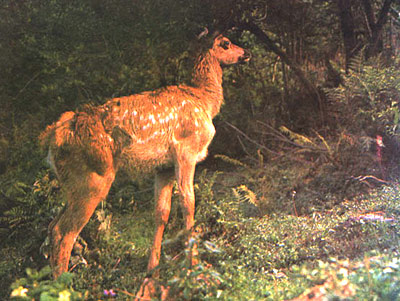  Рыбы уплыли, птицы разлетелись, когда мы причалили. Только олень — зелёные рога стоит неподвижно. Да откуда он взялся, олень — зелёные, бархатные рога? А вот откуда.
Упало весной в тёплый влажный песок семя сосны. А может быть, лежало в нём с осени, закопанное птицей кедровкой. Пригрело солнце. Семя корешок пустило. Проросло тоненькой мягкой метёлочкой. Год за годом поднималась новая жительница тайги, крепла. Чтобы выросло большое хвойное дерево, нужно по крайней мере сто лет. Для человека это большой срок, а для дерева — не очень. На Байкале есть лиственницы и кедры, которым по шестьсот и даже по восемьсот лет! 
Ну вот, выросла сосенка, стал с ней играть ветер. Как налетит с Байкала, как схватит её за ветви — вот-вот вытащит и унесёт. А деревце крепче корнями за землю держится. Тогда ветер пускается на хитрость. Оставит в покое игольчатые лапы сосенки, станет песок под ней разбрасывать. А она ещё сильнее за землю держится. Растут её корни, вытягиваются, как ноги оленя, ветер выметает из-под них песок. Сотни лет длится эта игра не на жизнь, а на смерть. Но тот, кто крепко держится за родную землю, всегда выживает. Так и появились сосны, похожие на оленей с зелёными рогами. И растут они в единственном месте на свете — на Байкале. Стеклянная рыбка Нам помахали с борта научного судна. Мы причалили, привязали лодку и поднялись по трапу на палубу. Учёные только что особой сетью выловили в глубине Байкала много всякой всячины: большущего жирного омуля, бычков-жёлтокрылок с плавниками, похожими на золотистые перепончатые веера, разных малюсеньких рачков, смешно шевелящих усами.
— Все эти жители,— торжественно сказали нам,— эндемики.
— Что? Кто? 
 — Эндемики — значит, больше нигде на земле не повторяющиеся, живущие только здесь. В Байкале. Понятно?
Понятно, что ни таких рыб, ни таких рачков не найдёшь ни в Балтийском море, ни в Тихом океане. Дальние родственники, может быть, и есть, а вот таких не найдёшь.
— А вот это,— говорят нам учёные,— чудо Байкала, рыбка голомянка.
Стеклянная, полупрозрачная, подёрнутая почти неприметными розоватыми разводами, как на мыльном пузыре, рыбка лежала на газете. И сквозь голомянку, как через увеличительное стекло, мы прочитали: «...а девочки Маша Клюева и Аня Горбунова спели песенку».
— Она что, из стекла? 
— Нет, она прозрачна, потому что состоит почти из одного жира. У голомянки к тому же нет чешуи. Вообще эта рыбка поразительная. Её в озере много, а в сети она попадает редко. 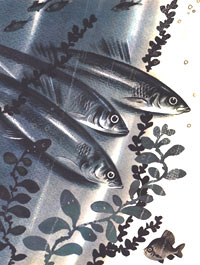 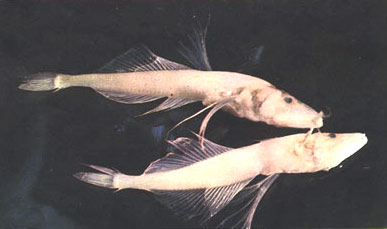 
— Хитрая?
— Ещё какая хитрая! Она, понимаете, живёт в одиночку. Все рыбы собираются в стаи, а каждая голомянка живёт сама по себе. И ещё вот что интересно. Омуль, и сиг, и вот эти бычки плавают вдоль и поперёк, а голомянка только вверх и вниз, у неё нет сильных плавников, так что она покоряется воле волн. А ещё голомянка не мечет икры, как другие рыбы, а приносит живых мальков сразу две, а то и три тысячи.
Пока нам всё это рассказывали, рыбки не стало: на газете расползлось большое жирное пятно. Да косточки лежали посередине.
—А где голомянка?
— Ух, ты! — спохватился один из учёных.— Пока я тут её расхваливал, она взяла и растаяла...Как Байкал сердитсяБыл вечер, солнце висело в низких облаках, и вода казалась твёрдой, как створка морской раковины. Синий, фиолетовый, оранжевый цвета перемешались, и вода светилась.
— Какое перламутровое озеро! — закричал я.
— Море Байкал! Славное море! — сказал лодочник.
— Ага, море...— смущённо согласился я.
Но было уже поздно. Ещё не было ветра, а вода вдруг странно закачалась, будто кто-то огромной рукой взялся за байкальские берега и стал раскачивать каменное ложе озера-моря. И тут навалился ветер, мотор с трудом одолевал его. Мы то прорывались на несколько метров к Листвянке, то оказывались отброшенными назад. А ветер вспенивал воду, срывал с неё гребни, закручивал тысячами белых косичек.
— «Горная» дует! — закричал лодочник.— Опасный ветер...
Но вот между двумя сильными шквалами «горная» чуть притихла, лодка рванулась к молу, и через минуту мы были уже за волнобоем.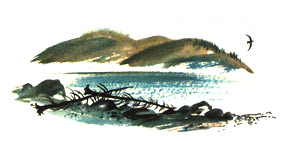 — Ух! — сказал лодочник.— Везучие мы, однако!
   Всю ночь дула «горная». Но на берегу она была уже нестрашной. Давила на стёкла, царапала стены, брызгала туманной пылью, которую слизывала с пенных гребней. Под этот гул мы и уснули, Я увидел во сне нашу лодку, отважно летящую среди водяных валов. Потом Славное море затихло, выбросив на берег прозрачную рыбку. Вот-вот растает рыбка голомянка. Я бегом слетел с откоса, бросил рыбку голомянку в тихую воду, она встрепенулась и спросила:— Чего тебе надобно, старче?
— Чтобы успокоилось Славное море, чтобы перестал сердиться Байкал... Утром море было тихим и пронзительно синим. Задумчиво гляделись в его воды берёзы и лиственницы. Высоко в небе плыли белые облака...       

Сергеев М.Д. / Произведения 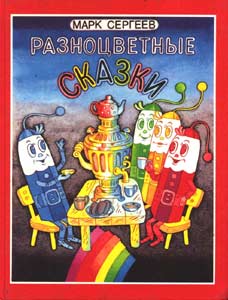  РАЗНОЦВЕТНЫЕ СКАЗКИГлоток океана 
– Ты знаешь, кто такой омуль?
– Рыба.
– А ты знаешь, где живёт омуль?
– В Байкале.
– А ты знаешь, где лежит Байкал?
– В Сибири.
– Ты многое уже знаешь, однако же 
не всё. Послушай-ка, что я тебе расскажу…Был у нерпы ребёнок, забавный нерпёнок.
Только был непослушным ребёнок с пелёнок:
и друзей, и соседей, и старую мать
он проказами очень любил  донимать.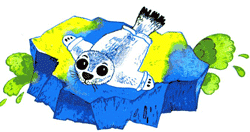 То холодную льдину притащит в квартиру,
то без спроса напьётся он рыбьего жиру,
то глотает сосульки, как фокусник шпаги,
то в Байкал он ныряет, исполнен отваги.
А нерпятам – это известно давно – 
в раннем возрасте плавать за-пре-ще-но!Мать ему говорила: – Беды не наделай!
Ты ж покуда малыш ещё, беленький, белый.
Вот разгонит весна ноздреватые льды,
так хоть месяц ты не выходи из воды!
Ветер в льдины ударит и сильно, и грубо,
потемнеет твоя белоснежная шуба,
вот тогда, мой нерпёнок, и только тогда,
для тебя неопасною станет вода.Только мать за порог, как в любую погоду
лез нерпёнок в сырую байкальскую воду,
и на льдину – ну что с непоседы возьмёшь! – 
он тайком выходил
погулять без калош.
Плавал в маминой шляпе
с большими полями
и, не слушаясь папы,
дружил с омулями.
Как-то в сети попал
озорной омулёк,
так нерпёнок
беднягу
из плена извлёк.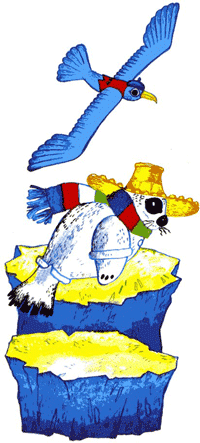 Омульку говорила
не раз омулиха:
– Доведёт тебя 
дружба с нерпёнком
до лиха.
Разозлится
и съест он тебя,
дуралей.
Свою старую маму,
сынок,
пожалей…
Но случилась с нерпёнком
беда, беда.
Эй, врачи,
поскорее
сюда, сюда!
Эй, премудрый таймень,
ты халат свой надень,
видишь, жар у нерпёнка
пятнадцатый день!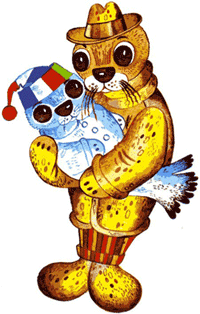 Он родился зимою, был в белую шубу одет он,
чтоб никто на снегу нерпёнка увидеть не смог.
Время шубу менять – белый берег раскрасило лето,
а малыш – точно снег, а нерпёнок совсем занемог.Он белый-пребелый лежит, как зима,
он тихий-претихий лежит, как зима,
как будто бы маленький белый сугроб
на летней воде позабыла зима.Плачет мама.
И папа нерпёнка жалеет…
Но от слёз разве шуба его потемнеет?
Все соседи ревут, и от этой беды
прибавляется  в море Байкале воды.Ходят волны тревожные в белой пене,
буря громко стучится в квартиру тайменя:
– Эй, премудрый таймень, ты халат свой надень,
очень болен нерпёнок пятнадцатый день!
Таймень сказал:
– Простите… Что громко так стучите?
Учёнейший таймень я, но стар я, тем не менее.
Вы лучше б не стучали, а на своей спине 
нерпёнка покачали и принесли ко мне…Он градусник ставил нерпёнку,
пощупал нерпёнку печёнку,
потрогал мохнатую шубку,
приставил к спине его трубку.
– Послушать мне вас разрешите…
Дышите… Теперь не дышите…Сказал он родителям:
– Странно!
Болезнь неизвестна почти.
И только глоток океана поможет малышку спасти.
Глоточек зеленой, глоточек солёной, глоточек студёной целебной воды.– Ты знаешь, что такое озеро?
– Это много-премного воды…
– А море?
– Это – если слить вместе много-
премного озёр.
– А что такое океан?
– Это – если слить вместе много-
премного морей.
– Ты уже немало знаешь, однако же 
не всё. Послушай-ка, что было дальше…Убита горем нерпа-мать, не может есть, не может спать
от думы неустанной, от беспокойства: где достать глоточек океана?!
В Байкале чистая вода, в Байкале вкусная вода – 
холодная, зелёная, да только не солёная.Отец – хороший был пловец, но постарел уже отец,
на полдороги силы бедняге не хватило.
Так труден путь и так далёк –  быстрины и пороги…
Но верный, храбрый омулёк готовился к дороге.
Он про запас еды припас, из дома вышел тихо:
он выбрал час, когда как раз дремала омулиха.Он дружбу понимал всерьёз и для спасенья друга
готов был ринуться в мороз, пройти жару и вьюгу.
Пусть будут сети на пути и щуки-великаны,
но только б другу принести глоточек океана.
Он белый-пребелый лежит – океан,
он грозный-прегрозный лежит – океан,
студёную воду из рек и морей
в огромных ладонях
собрал океан.Плыл денёк омулёк, плыл второй, за волною волну рассекал,
но опять впереди, позади и с боков всё Байкал да Байкал.Омулёк полежит на спине, отдохнёт среди губок на дне
и опять всё вперёд, всё вперёд, всё вперёд, в тишине, в глубине.Вдруг кто-то полосатый,
как тигр, издалека
метнулся из засады,
напал на омулька.
То близок, то далёк он
(крадётся и хитрит!),
морской разбойник
окунь – 
прожорливый бандит.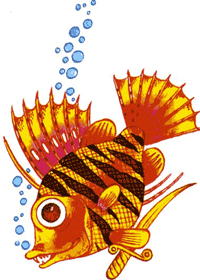 И так он говорит:
– Подоспел, омулёк,
к сроку!
Видишь: точит свой нож
окунь?
Видишь: точит свой нож,
значит, ты не уйдёшь,
никуда
от меня
не уйдешь!Обо всём от страха 
омулёк забыл,
по воде с размаху
он хвостом забил.
Мчится вглубь,
в сторонку,
в синий полумрак.
А за ним вдогонку
полосатый враг.Вдруг видит омулёк:
рыбачья сеть.
В такой сети
пришлось ему висеть:
запутался
и выбраться б не смог,
когда б ему нерпёнок не помог.
Малыш глядит на сеть,
да неспроста:
– Ага! Она не очень-то густа!
Я проскочу,
а кто-то наверху
поймает окунишку
на уху!Прошёл малыш 
преграду без труда,
а окунь –
ни туда и ни сюда.
Забился он, 
запутался в сети,
он омульку кричит:
– Браток, прости!
Я ж пошутил,
мы, окуни, добры…В ту ночь
малыш доплыл
до Ангары.– Ты знаешь, сколько сыновей у Байкала?
– Триста тридцать три…
– Ты прав, столько рек ему приносят воду.
А сколько у Байкала дочерей?
– Совсем мало.
– Сколько же?
– Одна Ангара. Она вытекает из Байкала и 
спешит к Енисею-реке.
– А куда бежит Енисей?
– Прямо-прямо в океан.
– О, ты даже это знаешь! И всё-таки ты 
знаешь не всё. Вот послушай-ка, что было 
дальше…С неба падает тихо
звезда-уголёк.
На перине волны
задремал омулёк.
Ангара к Енисею спешит.
И во сне
путешественник едет
на мягкой волне.Качается перина,
удобная перина.
Но вот загородила 
дорогу ей плотина.
О камень разбивается 
упругая волна,
боками упирается 
в два берега стена.
А в той стене,
а в той стене
машины – быстры,
волна ударит по волне – 
сверкают искры.
А в той стене,
а в той стене
э-
лек-
тро-
станция,
и ток,
рождённый в глубине,
к заводам тянется.
По проводам,
по проводам
всё дальше, выше,
пошла вода,
пошла вода!
Огнями стать спешит вода
под каждой крышей.
Вошёл в дома электроток,
гудит в машинах…
Заплакал горько омулёк
перед плотиной.
Не переплыть, 
не обойти
преграды странной.
Как тут нерпёнку принести
глоточек океана?
Глоточек солёной,
глоточек зелёной, 
глоточек студёной
целебной воды?Просыпаются рано
подъемные краны,
достают они солнце
из речного тумана.
Солнце в небе повесят – 
сияй во всю мочь!
И глядят великаны:
кому бы помочь?Над плотиной стоит
добряк великан.
– Кто там плачет с утра? – 
удивляется кран.
– Отвечайте скорей,
а иначе
мы и сами
от горя 
заплачем…Он взял омулька на ладошку,
сказал:
– Не робей, омулёшка!
Беду мы немедля поправим,
тебя к океану отправим.Я знаю: 
в реке ты,
как рыба в воде,
но надо спешить,
раз товарищ в беде.
Ты год будешь плыть
по Сибири по всей –
длинна Ангара
и велик Енисей,
покуда лекарство прибудет –
нерпёнка на свете не будет.
Нет, ты не по рекам,
а лучше
помчишься
на туче летучей.Он тучу-летучу
к плотине привёл,
моторы на туче-летуче завёл.
– А ну-ка, без шума и лени
лети-ка ты, туча, к тюленям!
А ты, омулишка, везучий.
Счастливого плаванья в туче!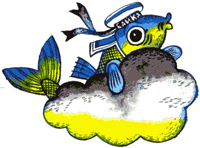 А нерпёнку всё хуже и хуже,
вся родня только плачет и тужит,
сам премудрый таймень
затянул свой ремень,
двести тысяч лекарств
он испробовал в день:
аспирин,
глицерин,
стрептоцид, сульфидин.
валерьянку,
касторку
и
пе-ни-цил-лин!
Но пилюли и разные капли
не спасают больного ни капли.Он белый-пребелый лежит, как зима,
он тихий-претихий лежит, как зима,
как будто бы маленький белый сугроб
на летней воде позабыла зима.
Вдруг туча
в Байкал уронила звезду.
А это из тучи-летучи
смельчак омулёк
соскочил на ходу – 
в чешуйки ударился лучик.
И белая фляга
из чистого льда
в глубины Байкала нырнула.
В той фляге – вода,
живая вода,
полна океанского гула.
Полярные ветры,
полярные льды,
сиянья полярного полосы – 
всё спрятано
в этом глоточке воды,
добытой у самого полюса.
В глоточке солёной,
в глоточке зелёной, 
в глоточке студеной
целебной воды.– Ты знаешь, кто такой приятель?
– Это человек, с которым ты хорошо знаком,
с которым играешь в футбол или в тайгу
по грибы ходишь.
– А кто такой товарищ?
– Это самый лучший приятель.
– А кто такой друг?
– Это самый лучший товарищ. Если надо – 
он всё для тебя сделает: выручить в беде,
поделится самым последним, сделает так, 
чтобы тебе было хорошо. А если придется – 
даже принесёт в ледяной фляге глоточек
океана.
– Да, больше мне рассказать нечего. Теперь
ты знаешь всё.
– Я даже знаю, какое слово ты сейчас
напишешь…
– Какое же?КОНЕЦ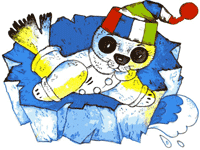 Зеленая сказка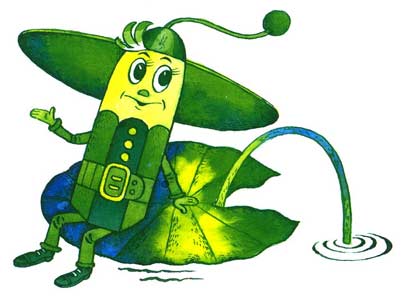 
Бегемот был очень ленив.
Собственно, сперва он был таким же, как и все его сородичи - бегемот как бегемот, ничего особенного. Но потом кто-то подарил ему зеленый карандаш.
Как этот карандаш оказался в глухих местах, далеко от городов, я так до сих нор и не узнал - то ли обезьяна, сбежавшая из зоопарка, прихватила его с собой, то ли птица, возвращаясь на зиму из холодных стран на юг, принесла бегемоту подарок па день рождения, но только карандаш оказался не простым, а волшебным. Захочется тебе, скажем, с лягушкой поразговаривать - нарисуй зеленую, и болтайте хоть три дня. Захочется травки молодой, вкуснющей - нарисуй ее карандашом. Вот она уже растёт на кочке – ешь, не хочу.
Но может быть, и просто потерялся: карандаш-то невелик, а болото — вон какое!
Искал его бегемот день, искал второй, третий искал — как в воду канул волшебный карандаш.
«Может, я его случайно проглотил?!» — подумал бегемот и так заревел, что у всех крокодилов в Африке на глазах слезы выступили.
И вот уже вторую неделю не ест бегемот — рядом травы нет, а двинуться с места не может: сил не хватает, пока искал карандаш, и вовсе ослабел.
Если у тебя есть коробка карандашей, ты уж, пожалуйста, скажи Зелёному братцу: отправляйся, мол, прямо-прямо на юг, в самое большое болото, да нарисуй для бегемота хоть немного травки: надо же подкрепиться толстяку. Да не забудь сказать, что это — в последний раз. Пусть ищет себе пищу сам. Не маленький!
      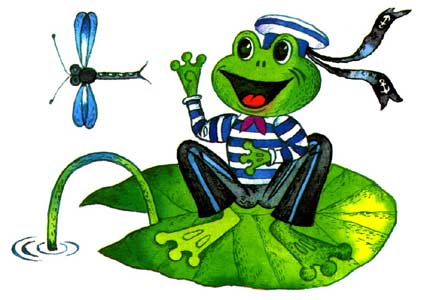 Разделы программыВиды детской деятельностиИгровая деятельностьСюжетно-ролевые игры: «Дом», «Детский сад», «Семья», «Кто работает в детском саду?», «Профессия моих родителей», «День рождения», «Мы строим БАМ»2.	Дидактические игры: «Что такое хорошо, что такое плохо?», «Мои хорошие поступки», «Как мы живем в детском саду», «Моя семья, моя родословная», «День рождения», «Дарю подарки», «Мое имя», «Моя комната», « найди предметы», «Неживая и живая природа», «Назови птиц, живущих в нашем поселке», «Угадай по описанию», «Экологический светофор», «Назови обитателей Байкала», «Красная книга Бурятии», «Животные нашей тайги».Коммуникативные игры: «Я расту...», «Назови ласково», «Пустим имя по ветру», «У меня есть голова», «С днем рождения»Речь и речевое развитиеСоставление рассказов на тему: «С кем я живу», «Хорошо у нас в саду…», «Мои папа, мама, бабушка, дедушка», «Мамины, бабушкины руки», «Моя комната», «Мое любимое занятие», «Мой лучший друг», «Чем я люблю заниматься в детском саду и дома», «Каким я хочу быть».Беседы: «Моя улица – почему ее так назвали», «Транспорт в нашем поселке», «Как родился наш поселок», «Как я хочу украсить мой поселок», «Край, в котором я живу», «Что я знаю о Байкале»Интегрированные занятия: «Доброе слово в защиту Байкала», «О карте Байкала мы знаем немного»,Художественная литератураЧтение: Балдаев Ф. И. Ленивый медведь и мудрый муравей: Бурятские сказки для детей младшего школьного возраста. Балдаев Ф. Борбилоо ноен: СказкаБ. Д. Абидуева: «Сказка о козленке Бабане», «Оседлавший тигра», «Шалай и Шанай», «Котий Батор», «Летучая мышь», «Храбрый козленок Бабана». сказки А. И. Шадаева и др.Сергеев М.Д. / Произведения  «Море синее – Байкал»: «Легенда», «Давным-давно», «Здравствуй, Байкал!», «Тайга», « Листвянка», «Бухта», «Олень - Зеленые рога»,  «Стеклянная рыбка», «Как Байкал сердится»; « Разноцветные сказки»: «Глоток океана» Произведения местных поэтов: С Балакирева, В.В. Голдобина, Е. Г. Инешина.Изодеятельность и дизайнРисование на тему: «Семейные праздники», «С кем я живу», «Моя Улица», «Я и мои друзья»Оформление выставок: «Моя семья», «Мой детский сад», «Мой любимый поселок», «Мой край родной – моя Бурятия»3.	Рисование праздничных открыток мамам, папам, сотрудникам детского сада.4.	Сотворчество детей с родителями: рисование плакатов «Я, ты, он, она — вместе дружная семья», «Береги природу родного края»Социальное развитиеВыпуски семейной газеты «В здоровом теле — здоровый дух».Создание альбомов.  «Как родился наш поселок», «Знаменитые люди нашего поселка», «Редкие животные бурятии».3 Видеотека: «Семейные праздники», «Отдых», «Труд на даче», «Праздники в детском саду».Создание плана-карты поселка.Здоровьеи физическоеразвитиеПодвижные игры: «Волк и ягнята», «Медвежий танец», «Ястреб и утка», «Игра в шапки», «Слепая Баба».Физ.досуг: «Зов Тайги»Беседа: «Ядовитые растения нашего края», «Лекарственная книга Бурятии»Трудовая деятельностьПосильная трудовая деятельность дома: заправить постель, протереть пыль, пропылесосить, поддержать порядок в своей комнате и т. д.2.	Дежурство по столовой, по занятиям, труд в природном уголке, на участке, хозяйственно-бытовой труд.Ручной труд: изготовление макета «Мой поселок» (коллективная работа)Трудовой десант: «Чистота нашего поселка» (совместно с родителями)МузыкаРазвлечение: «Праздник белого месяца»Взаимодействие  с родителямиСоздание благополучной атмосферы дома на основе доброжелательности и взаимодействия.Анкетирование «Знаете ли вы своего ребенка?», «Что вы знаете о родном крае»3 Сотворчество детей и родителей в оформлении выставок рисунков, в составлении рассказов о семье.Создание интересной и содержательной жизни ребенка в семье.Соблюдение прав ребенка на игру, досуг, труд.6	«Трудовой десант» с детьми и родителями «Помощь детскому саду».Досуг в семье: выходные дни, семейные праздники.Родительский клуб «Встреча трех поколений»Консультации для родителей: «Край несметных богатств, край прекрасных людей», « Заповедник на берегу Байкала», «Мы дети Байкала»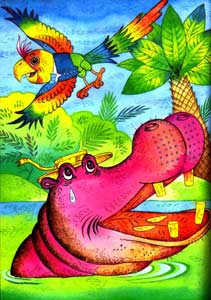 С тех пор и обленился бегемот.
Лежит себе в болоте. С места не сдвинется. Дремлет. Толстеет. Решил слона обогнать по весу. Есть захотел — достал карандашик: чирк-чирк — и готово, кушай на здоровье.
И вдруг карандаш пропал. Мне так кажется, что он попросту сбежал от лежебоки. 